ANALISIS SEMIOTIKA FILM  CATATAN AKHIR KULIAH( Studi Analisis Semiotika Ferdinand De Saussure )SKRIPSIUntuk Memperoleh Gelar Sarjana Pada Program Studi Ilmu KomunikasiFakultas Ilmu Sosial dan Ilmu Politik Universitas PasundanOleh :RAMDHAN HERDIANSAHNRP. 132050043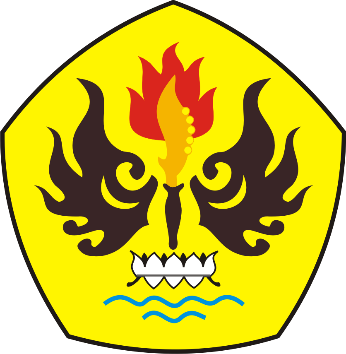 FAKULTAS ILMU SOSIAL DAN ILMU POLITIKUNIVERSITAS PASUNDANBANDUNG2017LEMBAR PERSETUJUANANALISIS SEMIOTIKA FILM CATATAN AKHIR KULIAH( Studi Analisis Semiotika Ferdinand De Saussure )Oleh :RAMDHAN HERDIANSAHNRP. 132050043SKRIPSIUntuk Memenuhi Salah Satu Syarat Ujian Guna Memperoleh Gelar SarjanaPada Program Studi Ilmu KomunikasiBandung,	Mei 2017Menyetujui,Pembimbing,( H. Rasman Sonjaya S.Sos., M.Si )Mengetahui,Ketua Program Ilmu Komunikasi			         Dekan FISIP UNPAS( Dra. Hj. Yulia Segarwati M. Si )			    ( M. Budiana, SIP, M.Si. )SURAT PERNYATAANDengan ini saya menyatakan bahwa:Karya tulis saya, skripsi ini adalah asli dan belum pernah diajukan untuk mendapatkan gelar akademik (sarjana, magister, dan atau doktor), baik di Universitas Pasundan maupun perguruan tinggi lain.Karya tulis ini adalah murni gagasan, rumusan, dan penelitian saya sendiri, tanpa bantuan pihak lain, kecuali arahan Pembimbing dan masukan Penguji.Dalam karya tulis ini tidak terdapat karya atau pendapat orang lain yang telah ditulis atau dipublikasikan orang lain, kecuali secara tertulis dengan jelas dicantumkan sebagai acuan dalam naskah dengan disebutkan nama pengarang dan dicantumkan dalam daftar pustaka.Pernyataan ini saya buat dengan sesungguhnya dan apabila di kemudian hari terdapat penyimpangan dan ketidakbenaran dalam pernyataan ini, maka saya bersedia menerima sanksi akademi berupa pencabutan gelar yang telah diperoleh karena karya ini, serta sanksi lainnya sesuai dengan norma yang berlaku di perguruan tinggi ini.Bandung,	Mei 2017Yang membuat pernyataan,( Ramdhan Herdiansah )132050043